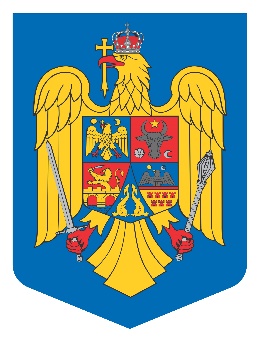 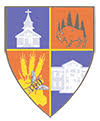 Având în vedere temeiurile juridice, respectiv prevederile:art. 1 alin. (5), art. 31 alin. (2), art. 120 alin. (1) și art. 121 alin. (1) și (2) din Constituția României, republicată;art. 4 paragrafele 1 – 4 din Carta europeană a autonomiei locale, adoptată la Strasbourg la 15 octombrie 1985, ratificată prin Legea nr. 199/1997;art. 7 alin. (2) din Legea nr. 287/2009 privind Codul civil, republicată, cu modificările și completările ulterioare;art. 5 lit. t), art. 154 alin. (1), art. 155 alin. (1) lit. d) și e), art. 197 alin. (1), (3) – (5), art. 199 și art. 240 din Ordonanța de urgență a Guvernului nr. 57/2019 privind Codul administrativ, cu modificările și completările ulterioare, coroborate cu cele ale art. 1 alin. (1) și (2) lit. b) și d) din anexa nr. 1 la aceasta;art. 1 alin. (1) – (6), art. 2 alin. (1) lit. a) – c), art. 4 alin. (1) – (3), art. 7 alin. (1) și (3) și art. 11 alin. (1) și (2) din Legea contenciosului administrativ nr. 554/2004, cu modificările și completările ulterioare;art. 36 și art. 88 din Legea nr. Legea nr. 196/2016 privind venitul minim de incluziune, cu modificările și completările ulterioare; art. 40 alin. (1) din Normele metodologice de aplicare a prevederilor Legii nr. 196/2016 privind venitul minim de incluziune, aprobate prin Hotărârea Guvernului nr. 1154/2022, cu modificările și completările ulterioare;Ordonanței Guvernului nr. 27/2002 privind reglementarea activității de soluționare a petițiilor, aprobată cu modificări și completări prin Legea nr. 233/2002, cu modificările  ulterioare;ținând seama de prevederile art. 80 – 84 din Legea nr. 24/2000 privind normele de tehnică legislativă pentru elaborarea actelor normative, republicată, cu modificările și completările ulterioare, analizând cererile și declarațiile pe propria răspundere înregistrate la Primărie, prin care solicită acordarea venitului minim de incluziune, precum și alte documente relevante, cum ar fi:  acte  stare  civila , adeverinte  salariat, adeverinta  ANAF sursa  PATRIMVEN , adeverinte  rol  agricol, certificat  fiscal si  altele,luând act de faptul că proiectul acestei dispoziții a fost înregistrat în Registrul pentru evidența proiectelor de dispoziții ale autorității executive la nr.25/31.01.2024 ,constatând că sunt îndeplinite condițiile legale privind aprobarea și respectiv stabilirea dreptului la venitul minim de incluziune pentru  un  numar  de 79 de  cerereri inregistrate  in  registrul de  evidenta  de  la  nr. 1-62, 64-80, în temeiul prevederilor art. 196 alin. (1) lit. b) din Ordonanța de urgență a Guvernului nr. 57/2019 privind Codul administrativ, cu modificările și completările ulterioare,PRIMARUL COMUNEI ION  CREANGA emite prezenta:DISPOZIȚIE.Art. 1. – Se aprobă cererile înregistrate și se stabilesc drepturile la venitul minim de incluziune pentru persoanele prevăzute în anexa care face parte integrantă din prezenta dispoziție.Art. 2. – (1) În situația în care se produc modificări în componența familiei și/sau a veniturilor, titularul dreptului are obligația să depună la Primărie, Compartimentul de asistență socială , o declarație pe propria răspundere privind modificările intervenite, însoțită, după caz, de documente doveditoare, în termen de maxim 10 zile lucrătoare de la data la care a intervenit modificarea.             (2) În fiecare lună, una dintre persoanele majore apte de muncă din familie, pentru care se acordă venitul minim de incluziune – componenta ajutor de incluziune are obligația  de a presta lunar, la solicitarea primarului, activități sau lucrări de interes local pentru un număr de ore cuprinse în anexa prevăzută la art. 1.Art. 3. – Cu ducerea la îndeplinire a prezentei dispoziții se obligă compartimentele de resort din aparatul de specialitate cu atribuții în acest sens, respectiv: Compartiment de  asistenta  sociala – dna Patrascu Irina- Elena , domnul viceprimar  al  comunei  , Constantin  Vasile ,Art. 4. – Prezenta dispoziție, cu caracter colectiv , poate fi atacată potrivit prevederilor Legii contenciosului administrativ nr. 554/2004, cu modificările și completările ulterioare.Art. 5. – Prezenta dispoziție, prin grija secretarului general al  UAT în termenul prevăzut de lege:se înregistrează în Registrul pentru evidența dispozițiilor autorității executive;se comunică prefectului județului Neamț;se comunică titularilor cuprinși în anexa prevăzută la art. 1 în termen de cel mult 5 zile de la data comunicării oficiale către prefect;se aduce la cunoștință publică prin Monitorul oficial local la adresa de internet www. Primariaioncreanga.ro, prin înregistrarea titlului său potrivit lit. a). Anexă la Dispoziția primarului nr. 25 din 31.01. 2024PRIMAR,Dumitru- Dorin TABACARIUPROCEDURĂ OBLIGATORIE ULTERIOARĂ EMITERII DISPOZIȚIEI PRIMARULUI ................ NR. ….. /20...PROCEDURĂ OBLIGATORIE ULTERIOARĂ EMITERII DISPOZIȚIEI PRIMARULUI ................ NR. ….. /20...PROCEDURĂ OBLIGATORIE ULTERIOARĂ EMITERII DISPOZIȚIEI PRIMARULUI ................ NR. ….. /20...PROCEDURĂ OBLIGATORIE ULTERIOARĂ EMITERII DISPOZIȚIEI PRIMARULUI ................ NR. ….. /20...CARTUȘ DE INSERAT PE DISPOZIȚIA PRIMARULUI, DUPĂ SEMNĂTURA SA ȘI CEA A SECRETARULUI GENERALCARTUȘ DE INSERAT PE DISPOZIȚIA PRIMARULUI, DUPĂ SEMNĂTURA SA ȘI CEA A SECRETARULUI GENERALCARTUȘ DE INSERAT PE DISPOZIȚIA PRIMARULUI, DUPĂ SEMNĂTURA SA ȘI CEA A SECRETARULUI GENERALCARTUȘ DE INSERAT PE DISPOZIȚIA PRIMARULUI, DUPĂ SEMNĂTURA SA ȘI CEA A SECRETARULUI GENERALNr.crt.OPERAȚIUNI EFECTUATEDataZZ/LL/ANSemnătura persoanei responsabile să efectueze procedura01231Semnarea dispoziției1)31.01.20242Comunicarea către prefectul județului2)02.02.20243Aducerea la cunoștință publică3+4+7)01.02.20244Comunicarea, numai în cazul celei cu caracter individual3+4)05.01.20245Dispoziția devine obligatorie5+7) sau produce efecte juridice6+7), după caz01.02.2024Extrase din Ordonanța de urgență a Guvernului nr. 57/2019 privind Codul administrativ, cu modificările și completările ulterioare:art. 240 alin. (1): „Primarul, ..., prin semnare, învestește cu formulă de autoritate executarea actelor administrative emise ... în exercitarea atribuțiilor care îi revin potrivit legii.”;  art. 197 alin. (1), adaptat: Secretarul general al comunei comunică dispozițiile primarului  comunei prefectului în cel mult 10 zile lucrătoare de la data ... emiterii.;art. 197 alin. (4):  ... dispozițiile se aduc la cunoștința publică și se comunică, în condițiile legii, prin grija secretarului general al comunei.;art. 199 alin. (1): „Comunicarea ... dispozițiilor cu caracter individual către persoanele cărora li se adresează se face în cel mult 5 zile de la data comunicării oficiale către prefect.”;art. 198 alin. (1): „... dispozițiile cu caracter normativ devin obligatorii de la data aducerii lor la cunoștință publică.”;art. 199 alin. (2): „ ... dispozițiile cu caracter individual produc efecte juridice de la data comunicării către persoanele cărora li se adresează.”art. 1 din anexa nr. 1: „Art. 1. -   (1) Monitorul Oficial Local se cuprinde în structura paginii de internet a fiecărei unități/subdiviziuni administrativ-teritoriale, ca etichetă distinctă, în prima pagină a meniului, în prima linie, în partea dreaptă.  (2) La activarea etichetei „MONITORUL OFICIAL LOCAL„ se deschid șase sub-etichete:  ....   b) „REGULAMENTELE PRIVIND PROCEDURILE ADMINISTRATIVE”, unde se publică ... Regulamentul cuprinzând măsurile metodologice, organizatorice, termenele și circulația proiectelor de dispoziții ale autorității executive;  ...   d) „DISPOZIȚIILE AUTORITĂȚII EXECUTIVE”, unde se publică actele administrative emise de primar, de primarul general sau de președintele consiliului județean, după caz, cu caracter normativ; aici se publică Registrul pentru evidența proiectelor de dispoziții ale autorității executive, precum și Registrul pentru evidența dispozițiilor autorității executive;” Extrase din Ordonanța de urgență a Guvernului nr. 57/2019 privind Codul administrativ, cu modificările și completările ulterioare:art. 240 alin. (1): „Primarul, ..., prin semnare, învestește cu formulă de autoritate executarea actelor administrative emise ... în exercitarea atribuțiilor care îi revin potrivit legii.”;  art. 197 alin. (1), adaptat: Secretarul general al comunei comunică dispozițiile primarului  comunei prefectului în cel mult 10 zile lucrătoare de la data ... emiterii.;art. 197 alin. (4):  ... dispozițiile se aduc la cunoștința publică și se comunică, în condițiile legii, prin grija secretarului general al comunei.;art. 199 alin. (1): „Comunicarea ... dispozițiilor cu caracter individual către persoanele cărora li se adresează se face în cel mult 5 zile de la data comunicării oficiale către prefect.”;art. 198 alin. (1): „... dispozițiile cu caracter normativ devin obligatorii de la data aducerii lor la cunoștință publică.”;art. 199 alin. (2): „ ... dispozițiile cu caracter individual produc efecte juridice de la data comunicării către persoanele cărora li se adresează.”art. 1 din anexa nr. 1: „Art. 1. -   (1) Monitorul Oficial Local se cuprinde în structura paginii de internet a fiecărei unități/subdiviziuni administrativ-teritoriale, ca etichetă distinctă, în prima pagină a meniului, în prima linie, în partea dreaptă.  (2) La activarea etichetei „MONITORUL OFICIAL LOCAL„ se deschid șase sub-etichete:  ....   b) „REGULAMENTELE PRIVIND PROCEDURILE ADMINISTRATIVE”, unde se publică ... Regulamentul cuprinzând măsurile metodologice, organizatorice, termenele și circulația proiectelor de dispoziții ale autorității executive;  ...   d) „DISPOZIȚIILE AUTORITĂȚII EXECUTIVE”, unde se publică actele administrative emise de primar, de primarul general sau de președintele consiliului județean, după caz, cu caracter normativ; aici se publică Registrul pentru evidența proiectelor de dispoziții ale autorității executive, precum și Registrul pentru evidența dispozițiilor autorității executive;” Extrase din Ordonanța de urgență a Guvernului nr. 57/2019 privind Codul administrativ, cu modificările și completările ulterioare:art. 240 alin. (1): „Primarul, ..., prin semnare, învestește cu formulă de autoritate executarea actelor administrative emise ... în exercitarea atribuțiilor care îi revin potrivit legii.”;  art. 197 alin. (1), adaptat: Secretarul general al comunei comunică dispozițiile primarului  comunei prefectului în cel mult 10 zile lucrătoare de la data ... emiterii.;art. 197 alin. (4):  ... dispozițiile se aduc la cunoștința publică și se comunică, în condițiile legii, prin grija secretarului general al comunei.;art. 199 alin. (1): „Comunicarea ... dispozițiilor cu caracter individual către persoanele cărora li se adresează se face în cel mult 5 zile de la data comunicării oficiale către prefect.”;art. 198 alin. (1): „... dispozițiile cu caracter normativ devin obligatorii de la data aducerii lor la cunoștință publică.”;art. 199 alin. (2): „ ... dispozițiile cu caracter individual produc efecte juridice de la data comunicării către persoanele cărora li se adresează.”art. 1 din anexa nr. 1: „Art. 1. -   (1) Monitorul Oficial Local se cuprinde în structura paginii de internet a fiecărei unități/subdiviziuni administrativ-teritoriale, ca etichetă distinctă, în prima pagină a meniului, în prima linie, în partea dreaptă.  (2) La activarea etichetei „MONITORUL OFICIAL LOCAL„ se deschid șase sub-etichete:  ....   b) „REGULAMENTELE PRIVIND PROCEDURILE ADMINISTRATIVE”, unde se publică ... Regulamentul cuprinzând măsurile metodologice, organizatorice, termenele și circulația proiectelor de dispoziții ale autorității executive;  ...   d) „DISPOZIȚIILE AUTORITĂȚII EXECUTIVE”, unde se publică actele administrative emise de primar, de primarul general sau de președintele consiliului județean, după caz, cu caracter normativ; aici se publică Registrul pentru evidența proiectelor de dispoziții ale autorității executive, precum și Registrul pentru evidența dispozițiilor autorității executive;” Extrase din Ordonanța de urgență a Guvernului nr. 57/2019 privind Codul administrativ, cu modificările și completările ulterioare:art. 240 alin. (1): „Primarul, ..., prin semnare, învestește cu formulă de autoritate executarea actelor administrative emise ... în exercitarea atribuțiilor care îi revin potrivit legii.”;  art. 197 alin. (1), adaptat: Secretarul general al comunei comunică dispozițiile primarului  comunei prefectului în cel mult 10 zile lucrătoare de la data ... emiterii.;art. 197 alin. (4):  ... dispozițiile se aduc la cunoștința publică și se comunică, în condițiile legii, prin grija secretarului general al comunei.;art. 199 alin. (1): „Comunicarea ... dispozițiilor cu caracter individual către persoanele cărora li se adresează se face în cel mult 5 zile de la data comunicării oficiale către prefect.”;art. 198 alin. (1): „... dispozițiile cu caracter normativ devin obligatorii de la data aducerii lor la cunoștință publică.”;art. 199 alin. (2): „ ... dispozițiile cu caracter individual produc efecte juridice de la data comunicării către persoanele cărora li se adresează.”art. 1 din anexa nr. 1: „Art. 1. -   (1) Monitorul Oficial Local se cuprinde în structura paginii de internet a fiecărei unități/subdiviziuni administrativ-teritoriale, ca etichetă distinctă, în prima pagină a meniului, în prima linie, în partea dreaptă.  (2) La activarea etichetei „MONITORUL OFICIAL LOCAL„ se deschid șase sub-etichete:  ....   b) „REGULAMENTELE PRIVIND PROCEDURILE ADMINISTRATIVE”, unde se publică ... Regulamentul cuprinzând măsurile metodologice, organizatorice, termenele și circulația proiectelor de dispoziții ale autorității executive;  ...   d) „DISPOZIȚIILE AUTORITĂȚII EXECUTIVE”, unde se publică actele administrative emise de primar, de primarul general sau de președintele consiliului județean, după caz, cu caracter normativ; aici se publică Registrul pentru evidența proiectelor de dispoziții ale autorității executive, precum și Registrul pentru evidența dispozițiilor autorității executive;” Nr. crt.Numele și prenumele titularuluiCodul numeric personal sau numărul de identificare fiscalăNumărul și data depunerii cereriiComponenta venitului minim de incluziune la care are dreptul și cuantumul acesteiaComponenta venitului minim de incluziune la care are dreptul și cuantumul acesteiaLuna de la care se stabilește dreptulNumăr ore activități sau lucrări de interes localNr. crt.Numele și prenumele titularuluiCodul numeric personal sau numărul de identificare fiscalăNumărul și data depunerii cereriiAjutor de incluziune (cuantum lei)Ajutor pentru familia cu copii (cuantum lei)Luna de la care se stabilește dreptulNumăr ore activități sau lucrări de interes local0123456711/11.12.20233090Ianuarie 20241522/11.12.2023939366Ianuarie 20244733/11.12.20233130Ianuarie 20241544/11.12.20233040Ianuarie 20241555/11.12.20234180Ianuarie 2024066/11.12.20233000Ianuarie 20241577/11.12.20234390Ianuarie 20242188/11.12.20231042488Ianuarie 20245299/11.12.20233130Ianuarie 2024151010/11.12.20236260Ianuarie 2024311111/11.12.20234670Ianuarie 2024231212/11.12.20234700Ianuarie 2024231313/11.12.20233130Ianuarie 2024151414/11.12.20233130Ianuarie 2024151515/11.12.20233000Ianuarie 2024151616/11.12.20233050Ianuarie 2024151717/11.12.20233030Ianuarie 2024151818/11.12.2023470137Ianuarie 202401919/11.12.20234650Ianuarie 202402020/11.12.20232680Ianuarie 2024132121/11.12.20233070Ianuarie 2024152222/11.12.20233130Ianuarie 2024152323/11.12.20233130Ianuarie 2024152424/11.12.20234540Ianuarie 202402525/11.12.20234670Ianuarie 2024232626/11.12.20232770Ianuarie 2024132727/11.12.20233130Ianuarie 2024152828/11.12.20234520Ianuarie 202402929/11.12.20232930Ianuarie 2024143030/11.12.20234700Ianuarie 2024233131/11.12.20233120Ianuarie 202403232/11.12.20233040Ianuarie 202403333/11.12.20233100Ianuarie 2024153434/11.12.20233080Ianuarie 202403535/11.12.20233130Ianuarie 2024153636/11.12.2023800Ianuarie 202443737/11.12.20233130Ianuarie 2024153838/11.12.2023939366Ianuarie 2024473939/11.12.2023469137Ianuarie 202404040/11.12.20233120Ianuarie 2024154141/12.12.2023470137Ianuarie 202404242/12.12.20232620Ianuarie 2024134343/12.12.2023783410Ianuarie 202404444/12.12.20233080Ianuarie 202404545/12.12.20234700Ianuarie 2024234646/12.12.20231409488Ianuarie 2024704747/12.12.20233130Ianuarie 202404848/12.12.2023777244Ianuarie 2024384949/13.12.20234560Ianuarie 202405050/13.12.20233130Ianuarie 2024155151/13.12.20234560Ianuarie 202405252/13.12.2023935366Ianuarie 2024465353/13.12.20233130Ianuarie 2024155454/13.12.2023620122Ianuarie 2024315555/13.12.20233130Ianuarie 2024155656/13.12.2023937366Ianuarie 2024465757/13.12.20234700Ianuarie 2024235858/13.12.20234530Ianuarie 202405959/14.12.2023220137Ianuarie 202406060/15.12.2023572122Ianuarie 202406161/15.12.20230194Ianuarie 202406262/15.12.2023783410Ianuarie 202406364/15.12.2023466137Ianuarie 202406465/15.12.2023343137Ianuarie 2024176566/15.12.2023939547Ianuarie 202406667/15.12.2023937366Ianuarie 2024466768/15.12.2023759244Ianuarie 2024386869/18.12.20231080366Ianuarie 2024546970/18.12.20231394488Ianuarie 2024697071/18.12.20230194Ianuarie 202407172/19.12.20230126Ianuarie 202407273/19.12.2023712244Ianuarie 2024357374/21.12.20230291Ianuarie 202407475/21.12.2023939366Ianuarie 2024477576/21.12.2023760122Ianuarie 2024387677/21.12.20230387Ianuarie 202407778/21.12.20230387Ianuarie 202407879/21.12.20234600Ianuarie 2024237980/21.12.20231409488Ianuarie 202470